ПОЛОЖЕНИЕМежрегионального конкурса исполнителей на национальных народных инструментах «Уйнагыз, гармуннар!» («Играй, гармонь!»)Межрегиональный конкурс исполнителей на национальных народных инструментах «Уйнагыз, гармуннар!» проводится в рамках реализации с планом основных мероприятий общественной организации «Национально-культурная автономия татар Чувашской Республики», МБУДО «Комсомольская детская школа искусств» Комсомольского района Чувашской Республики совместно с этнографическим центром Урмаевского сельского Дома культуры Муниципального бюджетного учреждения культуры «Комсомольская ЦКС».ЦЕЛИ И ЗАДАЧИ КОНКУРСА Повышение уровня национального самосознания и разъяснение широкой общественной необходимости сохранения национальной культуры, языка, традиций. Обогащение и популяризация национального наследия. Выявление новых имен и поддержка талантливых и самобытных музыкальных дарований. Установление творческих контактов с коллективами и отдельными исполнителями, взаимообогащение национальных культур.УСЛОВИЯ УЧАСТИЯ В КОНКУРСЕ В конкурсе могут принять участие инструментальные коллективы и отдельные исполнители (баянисты, гармонисты, гитаристы, домристы, кураисты, кубызисты и т.д) без ограничения в возрасте и количестве участников. Отдельная номинация конкурса «Сам играю, сам пою». Исполнитель на инструменте играет на национальном инструменте и поет одну песню.В программе выступления должно быть представлено одно национальное произведение на выбор участника. Заявки на участие (форма прилагается) принимаются до 15 декабря 2019г.ПОРЯДОК ПРОВЕДЕНИЯ КОНКУРСАКонкурс проводится 17 декабря 2019 года в Урмаевском СДК Комсомольского района Чувашской Республики (429140, Чувашская Республика, Комсомольский район, село Урмаево, ул. Баумана 1а) в один тур:-концертно-конкурсный тур – в зрительном зале Урмаевского СДК Комсомольского района Чувашской Республики; Заявки на участие в конкурсе принимаются до 15 декабря 2019 года по е-mail farit_59@mail.ru Заезд и регистрация участников до9.00 часов, 17 декабря 2019 года в Урмаевский СДК, Комсомольского района Чувашской Республики. Начало концертного конкурса в 10.00часов.ОРГКОМИТЕТРуководство подготовкой и проведением конкурса осуществляет организационный комитет, сформированный из представителей организаторов и учредителей конкурса.Оргкомитет определяет программу конкурса, порядок его проведения, формирует рабочую группу, рассматривает заявки на участие, утверждает участников и номинации.ЖЮРИ КОНКУРСАВ состав жюри конкурса войдут видные деятели культуры и искусства Чувашской Республики, Республики Татарстан и Республики Адыгея.Критерии оценки:• Высокое исполнительское мастерство.• Оригинальность аранжировки, обработки музыкального произведения.• Сохранение национального колорита и традиций.Победители будут награждены Дипломами, ценными памятными сувенирами и специальными призами. ФИНАНСИРОВАНИЕ КОНКУРСАФинансирование конкурса осуществляется за счет средств организаторов конкурса, благотворительных и спонсорских средств.КОНТАКТНЫЕ ТЕЛЕФОНЫ(83539) 5146589061365460(83539) 51465 Гибатдинов Ферит Абдуллович – директор МБУДО «Комсомольская ДШИ»,Петрова Любовь Александровна – заместитель директора МБУДО «Комсомольская ДШИВ Н И М А Н И Е !!!Заявки на участие в конкурсе принимаются до 15 декабря 2019 года, тел. (83539) 5-14-65, 89061365460,  е-mail farit_59@mail.ruЗАЯВКАМежрегионального конкурса исполнителей на национальных народных инструментах «Уйнагыз, гармуннар!» 17декабря 2019г.Общественная организация «Национально-культурная автономия татар Чувашской Республики» Урмаевский СДК МБУК «Комсомольская ЦКС» Комсомольского  района Чувашской Республики, МБУДО «Комсомольская ДШИ» Комсомольского района Чувашской Республики1.Учреждение, направляющее коллектив_________________________________________________________________________________________________________________________________________________________________________Адрес_______________________________________________________________Телефон (мобильный)_________________________________________________2.Фамилия, Имя. Отчество участника______________________________________________________________________________________________________ дата рождения__________________________3.Победителем каких фестивалей и конкурсов является_________________________________________________________________________________________ 4.Художественный руководитель _____________________________________5.Концертмейстер_____________________________________________________ 7.Количество участников ___________________________________________8.Что необходимо для выступления______________________________________________________________________________________________________________________________________________________________________________ 9.Музыкальное сопровождение, фонограмма, живое (указать носитель, СД, МР3, МД, флэш-карта.)________________________________10.Программа выступленияМесто печати                       ________________        _______________________ М.П.                                                                        Ф.И.О.                                        подпись руководителя          . НАЦИОНАЛЬНО- КУЛЬТУРНАЯ АВТОНОМИЯ ТАТАР (НКАТ) ЧУВАШСКОЙ РЕСПУБЛИКИ429140, Чувашия,с.Комсомольское ул. Канашская, д. 31Тел.: (83539) 34-2-54Е-mail:  farit_59@mail.ru   Исх._№031  10.10. 2019г.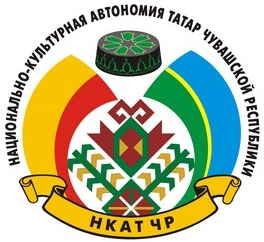        ЧУАШСТАН  ТАТАРЛАРЫ МИЛЛИ - МӘДӘНИМӨХТӘРИЯТЕ429140, Чуашстан, Комсомол авылыКанаш  урамы, 31 Тел.: (83539) 34-2-54Е-mail:  farit_59@mail.ru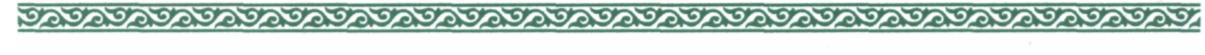 № п\пНазвание произведенияАвтор произведенияАвтор слов12